What should I remember from Spanish 1?  DescubreInfinitive PhrasesThe infinitive is the unchanged verb with the –AR, -ER or –IR still on the end.When you have two verbs, change the first verb, leave the second one alone!Stem-Changing VerbsDormir (oue)  ______________		Preferir (eie) _______________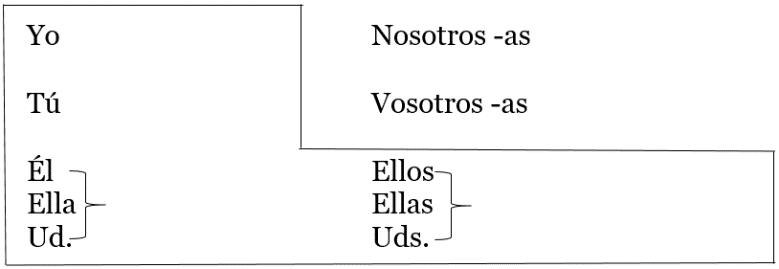 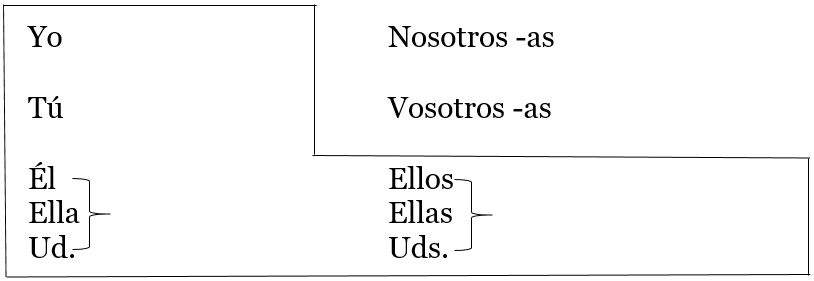 Repetir (ei) ______________			Jugar (uue) ______________Irregular VerbsOther Irregular Verbs – Yo onlyBasic QuestionsQuestion WordsImportant Vocabulary – VerbsNounsDirection WordsAdjectivesExtrasVocabulario ÚtilYou should also know:Subject Pronouns MeaningYoTúÉlEllaUsted (Ud.)Nosotros -asVosotros -asEllos  EllasUstedes (Uds.)Present Tense Endings-AR-ER-IRYoTúÉl / Ella  / Ud.Nosotros -asVosotros -asEllos / Ellas / Uds.Ir + a + infinitiveDeber + infinitiveQuerer + infinitivePoder + infinitiveTener que + infinitiveTener _____Ir _____Ser _____Estar _____YoTúÉl / Ella  / Ud.Nosotros -asVosotros -asEllos / Ellas / Uds.Oir _____Venir _____Hacer _____Ver _____YoTúÉl / Ella  / Ud.Nosotros -asVosotros -asEllos / Ellas / Uds.VerboYo form:PonerSalirQuestionMeaningPossible Response¿Cómo te llamas?¿Cómo estás?¿De dónde eres?¿Qué pasa?¿Cuántos años tienes?¿Cuándo es tu cumpleaños?¿Qué hora es?¿Cómo se llama _________?¿Cómo se llaman ________?¿De dónde es ________?¿De dónde son_________?¿Cómo eres?¿Cómo es ________?¿Qué día es hoy?españolinglésespañolinglés¿Cuál?¿Por qué?¿Dónde?¿A dónde?¿De dónde?¿Cómo?¿A qué hora?¿Qué?¿Cuánto/a?¿Cuándo?¿Quién?españolinglésespañolinglésbailarabrirbucearasistirbuscarbebercaminarcomercantarcompartircenarcomprendercomprarcorrercontestarcreer (en)conversardescribirdesayunarescribirdescansarir de excursióndibujarleerenseñarrecibirescuchar músicatenerestudiarveniresquiarver una películaexplicarvisitarhablarvivirllegaralmorzar (o:ue)mirarcerrar (e:ie)nadardecir (e:i)practicar deportesdormir (o:ue)preguntarempezar (e:ie)prepararencontrar (o:ue)regresarentender  (e:ie)tomarjugar (u:ue)tomar el soloírtrabajarpedir (e:i)viajarpensar (e:ie)jugar videojuegosperder (e:ie)usar la computadorapoder (o:ue)tocar un instrumentopreferir (e:ie)querer (e:ie)ponerrecordar (o:ue)salirrepetir (e:i)traervolver (o:ue)españolinglésespañolinglésel autobúsel/la pasajeroel chicoel problemala chicael/la profesorel/la conductor(a)el programala conversaciónel/la turistala cosael videoel cuadernoel borradorel díala calculadorael diccionarioel escritoriola escuelael  libroel/la estudianteel pupitrela fotoel mapael hombrela mesael/la jovenel papelel lápizla mochilala lecciónla papelerala mujerla pizarrael númerola pluma / el bolígrafoel paísla puertala palabrael relojla sillala tareala ventanael/la abuelo(a)la bibliotecalos abuelosla cafeteríael/la esposo(a)la casala familiael estadioel/la hermano(a)el laboratorioel/la hijo(a)la clasela madre / la mamáel examenel padre / el papáel horariolos padresla pruebalos parientesel/la primo(a)el/la sobrino(a)el/la tío(a)el/la amigo(a)el/la niño(a)el/la novio/ala personael caféel centroel cineel gimnasiola iglesiael museoel parquela piscinala plazael restauranteespañolinglésespañolinglésencima deal lado dedebajo dedelante / enfrente dedetrás de / atrás deaquí a la derechaa la izquierdasobrelejos decerca deentrederecho españolinglésespañolinglésartístico, -abueno, –adeportistadesordenado, -aestudioso, -agracioso, -aimpacienteinteligenteordenado, -apacienteperezoso, -areservado, -aserio, -asimpático, -asociabletalentoso, -atrabajador, -oraaburrido, -adifícilfácilfavorito, -ainteresantedivertido, -acansado, -acontent0, -aenfermo, -amal -atristealto, -abajo, -aguapo, -afeo, -aantipático – abonito -agrandeimportantepequeño, -aviejo -adelgado – agordo –ainteresantejovenmoreno – arubio –atonto –aespañolinglésespañolinglésa vecesmuyperotambiénoymuchoparami(s)tu(s)su(s)nuestro, -anuncasiempretodos los díascondespuéslos fines de semanadespués de escuelaen mi tiempo libreporqueconmigoFrases que tú debes usar en la clase de españolinglés¿Puedo ir al baño?Necesito ayuda.No tengo la tarea.No estoy listo/a.No entiendo.¿Qué significa _____ en inglés?Lo siento.Perdón.¿Cómo se dice _____ en español?Tengo un problema / una pregunta.¿Qué página?Frases que la maestra va a usar en la clase de españolinglésSaca la tarea.Saca una hoja de papel.Abran sus libros en la página... ¿Están listos?¿Hay preguntas?Pásame (el trabajo/ la tarea) por favor.Siéntate, Levántate.SilencioAtención, por favor.Levanta la mano.Escribe las oraciones / las frases en español.Las respuestasPor favorNumbers 1-100ColorsDays of the WeekMonthsClassesSports